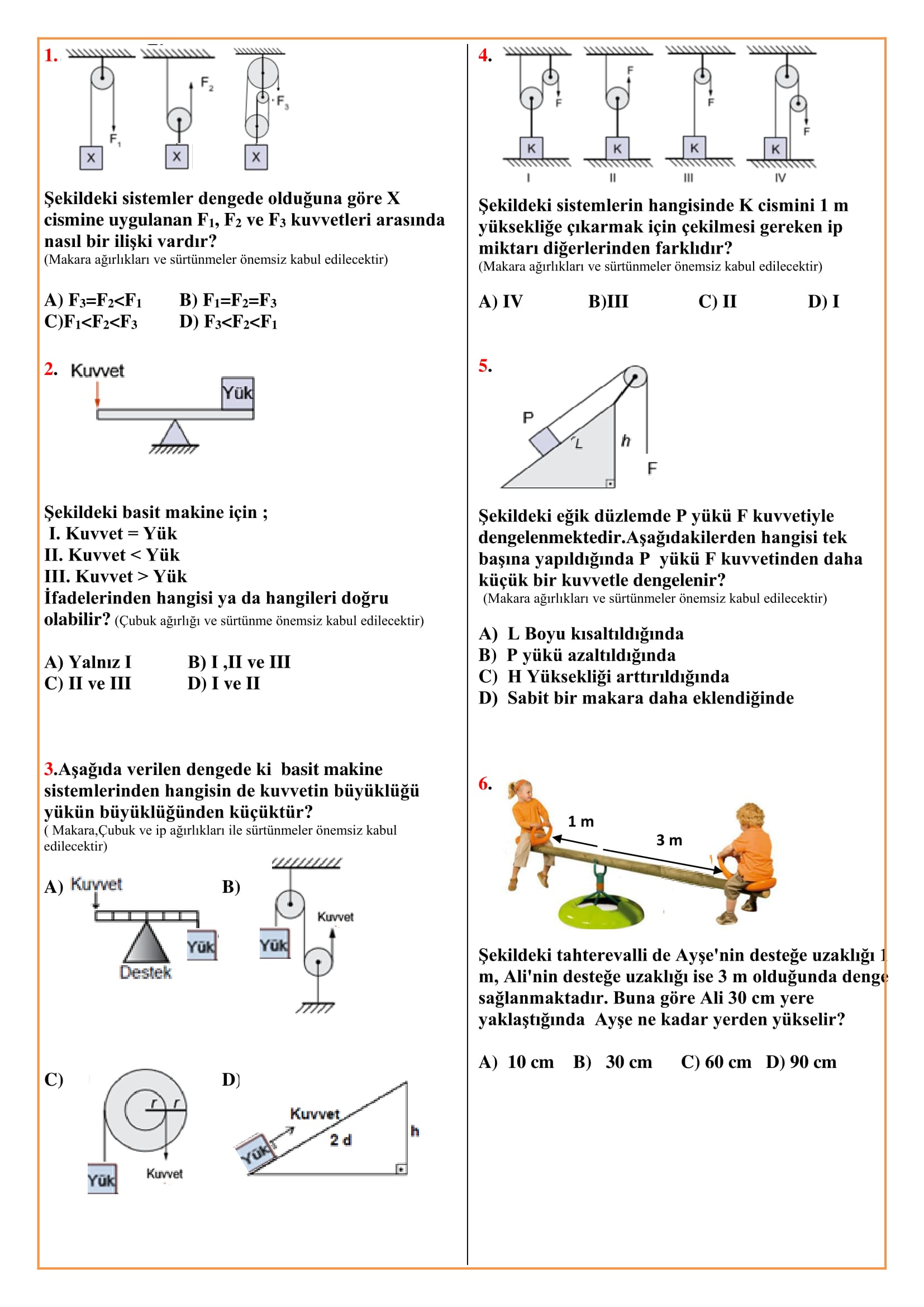 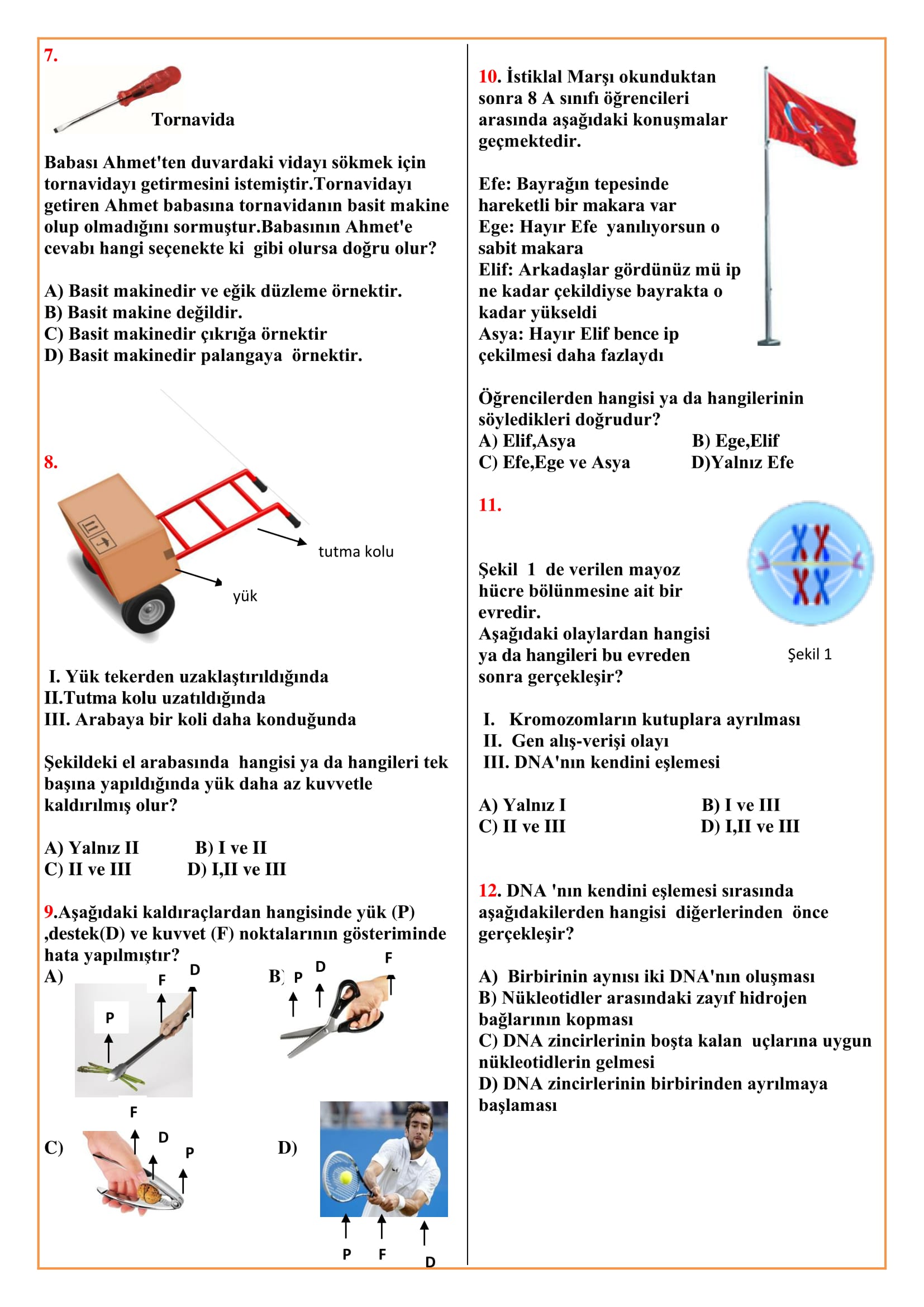 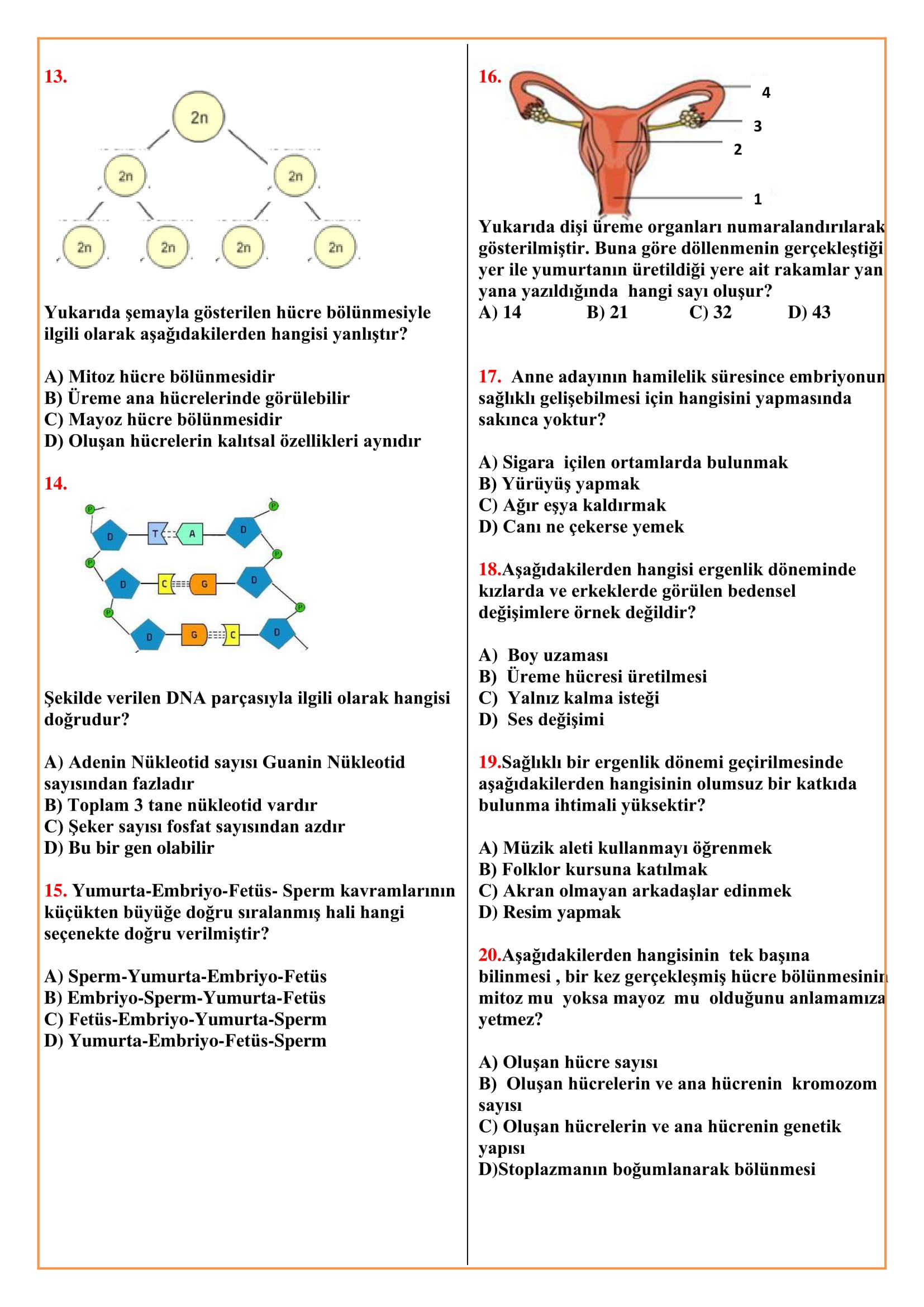 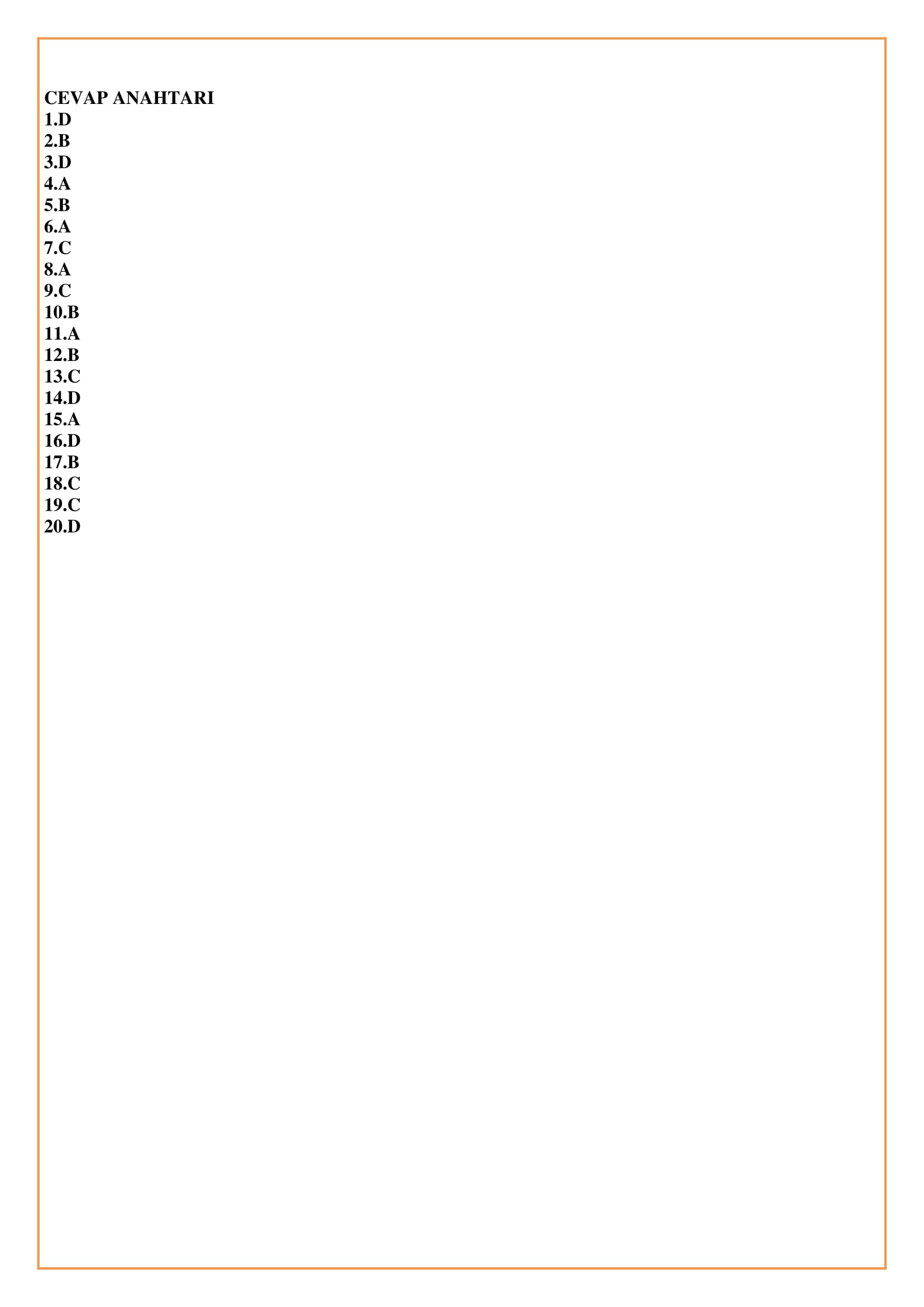 ADI		:                                                               2017–2018 EĞİTİM ÖĞRETİM  YILISOYADI	               :                                                               ..............................  ORTAOKULU SINIFI		:                                                                8/....SINIFI  FEN BİLİMLERİ  DERSİ      NUMARASI	:                                                                     1. DÖNEM 2. YAZILI SINAVIPUAN:     